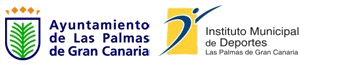 Ref.: CGBEExpte.: concesión de uso CFTrámite: Concesión de uso campos de fútbolResolución del Presidente del Instituto Municipal de Deportes de Las Palmas de Gran Canaria por la que se resuelve la convocatoria de concesión de uso de los campos de fútbol de titularidad municipal y adscritos al Instituto Municipal de Deportes de Las Palmas de Gran CanariaDe acuerdo con el expediente de referencia se acreditan los siguientes:ANTECEDENTESPrimero.- Con fecha 20 de septiembre de 2012, mediante Resolución del concejal de gobierno del área de Hacienda, Patrimonio y Contratación, se adscribieron las instalaciones deportivas municipales, en administración y uso, al Instituto Municipal de Deportes de Las Palmas de Gran Canaria.En concreto, el Instituto Municipal de Deportes de Las Palmas de Gran Canaria, tiene adscritos diversos campos de fútbol especificados en el Anexo II, cuya titularidad originaria corresponde al Ayuntamiento de Las Palmas de Gran Canaria.Segundo.- Desde la creación del Instituto Municipal de Deportes de Las Palmas de Gran Canaria, han sido numerosas las solicitudes presentadas por diferentes entidades deportivas sin ánimo de lucro, referentes a la cesión de campos de fútbol municipales adscritos al organismo autónomo.Tercero.- Con fecha 13 de noviembre de 2019, el técnico superior de gestión deportiva y el jefe de la unidad técnica de actividades deportivas emiten informe en el que justifican la necesidad de tramitar un expediente administrativo para que mediante un procedimiento de concurrencia competitiva se regularice el uso de los campos de fútbol municipales, para que sea la entidad que más méritos demuestre, la encargada de la gestión durante el tiempo que se determine en las bases de la convocatoria que a tal efecto se confeccionen.Cuarto.- Con fecha 13 de noviembre de 2019, el Presidente del Instituto Municipal de Deportes de Las Palmas de Gran Canaria dicta providencia de inicio del expediente administrativo.Quinto.- Con fecha 20 de enero de 2020, los jefes de unidad técnica de infraestructuras deportivas y actividades deportivas, con la conformidad de la gerencia, emiten informe propuesta para la aprobación de la convocatoria y las bases para la concesión de uso de los campos de fútbol titularidad del Ayuntamiento de Las Palmas de Gran Canaria y adscritos al Instituto Municipal de Deportes de Las Palmas de Gran Canaria.Sexto.- Con fecha 3 de febrero de 2020, se emite informe favorable del Servicio de Patrimonio y Contratación.Ref.: CGBEExpte.: concesión de uso CFTrámite: Concesión de uso campos de fútbolSéptimo.- Con fecha 7 de febrero de 2020, se emite informe favorable de la Dirección General de la Asesoría Jurídica.Octavo.- Con fecha 7 de febrero de 2020, se dicta la Resolución núm. 21 del Presidente del Instituto Municipal por la que se aprueba la convocatoria de la concesión de uso de campos de fútbol titularidad del Ayuntamiento de Las Palmas de Gran Canaria y adscritos al Instituto Municipal de deportes de Las Palmas de Gran Canaria.Noveno.- Con fecha 14 de febrero de 2020, se publica anuncio en el Boletín Oficial de la Provincia de Las Palmas Nº 20 de la convocatoria de la concesión de uso de campos de fútbol titularidad del Ayuntamiento de Las Palmas de Gran Canaria y adscritos al Instituto Municipal de deportes de Las Palmas de Gran Canaria.Décimo.- El plazo para presentar las solicitudes y la documentación requerida en las bases comenzó el día siguiente a la publicación de la convocatoria y bases en el BOP y finalizó el día 1 de junio de 2020, después de que según la disp. adicional tercera del RD 463/2020, de 14 de marzo, en su redacción introducida por el RD 465/2020, de 17 de marzo, interrumpiera los plazos para la tramitación de los procedimientos de las entidades del sector público. El cómputo de los plazos se reanudó en el momento en que perdió vigencia el real decreto por el que se estableció el estado de alarma.Finalmente, se presentaron diecinueve (19) solicitudes:Ref.: CGBEExpte.: concesión de uso CFTrámite: Concesión de uso campos de fútbolDocumento firmado por:LETICIA LOPEZ ESTRADAARIDANY ROMERO VEGA (AYUNTAMIENTO DE LAS PALMAS DE GRAN CANARIA AP) ANTONIO JOSE MUÑECAS RODRIGO (AYUNTAMIENTO DE LAS PALMAS DE GRAN CANARIA)Fecha/hora:21/12/2020 13:5821/12/2020 14:0321/12/2020 18:49Ref.: CGBEExpte.: concesión de uso CFTrámite: Concesión de uso campos de fútbolUndécimo.- Una vez analizadas todas las solicitudes presentadas, se observa que existen cuatro entidades que tiene que subsanar y/o aportar documentación complementaria a sus expedientes. Con fecha 3 de julio de 2020, se envía oficio de requerimiento de subsanación a las cuatro entidades, teniendo diez días para subsanar la documentación:Duodécimo.- Con fecha 16 de julio de 2020, el Presidente del Instituto Municipal de Deportes, dicta resolución núm. 300, por la que se aprueba la lista provisional de admitidos en la convocatoria relativa a la concesión de uso de instalaciones deportivas municipales, adscritas al Instituto Municipal de Deportes y la publicación en la web del organismo autónomo.Ref.: CGBEExpte.: concesión de uso CFTrámite: Concesión de uso campos de fútbolDecimotercero.- Con fecha 14 de agosto de 2020, el Concejal delegado del Área de Deportes, dicta Resolución núm. 367, por la que se aprueba la lista definitiva de admitidos de la convocatoria de la concesión de uso de campos de fútbol de titularidad del Ayuntamiento de Las Palmas de Gran Canaria y adscritos al Instituto Municipal de Deportes de Las Palmas de 		Gran Canaria.Decimocuarto.- Con fecha 18 de agosto de 2020, se constituye la Comisión de Valoración de los proyectos presentados a la convocatoria. En la sesión se da apertura y una breve lectura a los proyectos y se acuerda su remisión a los técnicos del IMD para que realicen la valoración de acuerdo a los criterios establecidos en la base quinta.Decimoquinto.- Con fecha 2 de septiembre de 2020, se emite informe técnico de valoración de los criterios de adjudicación por parte de los técnicos del IMD y se eleva al Presidente para la resolución de la convocatoria, previa justificación de la entidad de encontrarse al corriente de sus obligaciones tributarias y con la seguridad social.Decimosexto.- Con fecha 2 de septiembre de 2020, se dirige requerimiento suscrito por el Presidente y la Gerente del IMD para que todos los interesados presenten la documentación justificativa de encontrarse al corriente de sus obligaciones tributarias y con la seguridad social.Decimoséptimo.- Con fecha 2 de septiembre de 2020, se requiere al club deportivo Virgen del Pilar y a la sociedad de deporte, cultura y recreo Intercanarias, para que aporten la documentación acreditativa de la fusión.Decimoctavo.- Con fecha 2 de septiembre de 2020, se requiere al club deportivo Bugedo Fútbol Sala para que aporte la justificación formal de los “pre-acuerdos” que menciona en su proyecto deportivo.Decimonoveno.- Con fecha 2 de octubre de 2020, el club deportivo Bugedo presenta renuncia de participación en la convocatoria mediante correo electrónico dirigido a la Gerente y al Presidente del IMD.Vigésimo.- Con fecha 21 de diciembre de 2020, se comprueba que la situación de las obligaciones tributarias y con la seguridad social de los clubes es la siguiente:Ref.: CGBEExpte.: concesión de uso CFTrámite: Concesión de uso campos de fútbolRef.: CGBEExpte.: concesión de uso CFTrámite: Concesión de uso campos de fútbolNORMATIVA APLICABLELey 39/2015, de 1 de octubre, del Procedimiento Administrativo Común de las Administraciones Públicas.Ley 40/2015, de 1 de octubre, de Régimen Jurídico del Sector Público (LRJSP).Ley 33/2003, de 3 de noviembre, del Patrimonio de las Administraciones Públicas.Ley 1/2019, de 30 de enero, de la Actividad Física y el Deporte de Canarias.Ley 29/1988, de 13 de julio, reguladora de la Jurisdicción Contencioso Administrativa (LCJA).Ley 7/1985, de 2 de abril, reguladora de las Bases del Régimen Local.Ley 4/2003, de 28 de febrero, de Asociaciones de Canarias.Decreto 12/2007, de 5 de febrero, por el que se aprueba el Reglamento de Asociaciones de Canarias.Real Decreto 1372/1986, de 13 de junio, por el que se aprueba el Reglamento de Bienes de las Entidades Locales.Real Decreto 781/1986, de 18 de abril, por el que se aprueba el texto refundido de las Disposiciones legales vigentes en materia de régimen local (TRRL).Ref.: CGBEExpte.: concesión de uso CFTrámite: Concesión de uso campos de fútbolReglamento Orgánico del Gobierno y de la Administración del Ayuntamiento de Las Palmas de Gran Canaria, en adelante (ROGA).Ordenanza reguladora de los precios públicos por la utilización de las instalaciones deportivas.Estatutos del Instituto Municipal de Deportes.CONSIDERACIONES JURÍDICASI.- Respecto a la comisión de valoración. Establece la base sexta de la convocatoria que “Sexta.- Valoración.Una vez publicada la relación definitiva de clubes admitidos y excluidos, y a fin de proceder a la valoración de los diferentes criterios, se constituirá una comisión de valoración integrada por el Presidente y la Gerente del IMD, el jefe de la Unidad técnica de Infraestructuras deportivas, el jefe de la Unidad técnica de Actividades deportivas, el técnico superior de Gestión deportiva, el técnico medio de promoción deportiva y la técnico de Asuntos jurídicos, esta última en condición de secretaria y a fin de levantar acta de la sesión”.II.- Respecto la Resolución de concesión de uso y recursos.A este respecto, indica la base séptima de la convocatoria que “La propuesta de valoración suscrita por los técnicos del IMD se elevará a la comisión que la dictaminará y la elevará al Presidente para resolver la concesión de uso, previa justificación de la entidad de encontrarse al corriente de sus obligaciones tributarias y con la seguridad social, la cual se notificará a todos los clubes presentados a la convocatoria.Si la entidad no estuviera en disposición de acreditar que se encuentra al corriente de sus obligaciones tributarias y con la seguridad social, decaerá automáticamente en su derecho a la concesión de uso”.III.- Respecto la formalización de la concesión.Continúa la base octava de la convocatoria que “Una vez emitida la Resolución de concesión de uso, se procederá por parte del IMD y de la asociación o club deportivo concesionario, a realizar un inventario detallado del inmueble y de su contenido (bienes muebles) que se ceden para su uso, haciéndose entrega del mismo y levantándose acta del inventario, que pasará a formar parte del expediente.Ref.: CGBEExpte.: concesión de uso CFTrámite: Concesión de uso campos de fútbolEn el caso de que por cualquier circunstancia varíe el inventario inicial, se procederá a su actualización en las mismas condiciones que se han establecido anteriormente”.Por ello, a la vista de los antecedentes, de acuerdo con el informe del jefe de la unidad técnica de actividades deportivas del IMD, con la conformidad de la Gerente del IMD, de fecha 21 de diciembre de 2020, esta presidencia, al amparo de lo establecido en el artículo 15 de los Estatutos del Instituto Municipal de Deportes de Las Palmas de Gran Canaria, publicados en el Boletín Oficial de la Provincia de Las PalmasRESUELVEPrimero.- Admitir la renuncia de participación en la convocatoria presentada por el club deportivo Bugedo, con CIF G76319755, con fecha 2 de octubre de 2020, mediante correo electrónico dirigido a la Gerente y al Presidente del IMD.Segundo.- Resolver la convocatoria de la concesión de uso de campos de fútbol titularidad municipal y adscritos al Instituto Municipal de Deportes de Las Palmas de Gran Canaria (BOP núm. núm. 20, 14-2-20), en los términos que se indica a continuación:Ref.: CGBEExpte.: concesión de uso CFTrámite: Concesión de uso campos de fútbolTercero.- Abrir un nuevo plazo de presentación de solicitudes de treinta días naturales desde la publicación de la presente Resolución en el Boletín Oficial de la Provincia, únicamente para optar a la concesión de uso del campo de fútbol Juan Guedes de Tamaraceite, número de inventario 46 del IMD, al no haberse presentado ninguna solicitud para optar a la gestión de su uso.Cuarto.- Notificar a los interesados, a través de la publicación de la presente resolución en el Boletín Oficial de la Provincia y la web del organismo autónomo deporteslaspalmasgc.com.Quinto.- Proceder durante el mes de enero de 2021 por parte del IMD y de los concesionarios, a realizar un inventario detallado del inmueble y de su contenido (bienes muebles) que se ceden para su uso, haciéndose entrega del mismo y levantándose acta del inventario, que pasará a formar parte del expediente.Ref.: CGBEExpte.: concesión de uso CFTrámite: Concesión de uso campos de fútbolRégimen de recursos: Contra el acto expreso que se le notifica, que es definitivo en vía administrativa, podrá interponer en el plazo de DOS MESES, contado desde el día siguiente al de la recepción de su notificación, RECURSO CONTENCIOSO-ADMINISTRATIVO ante el Juzgado de lo Contencioso-Administrativo de Las Palmas que por reparto corresponda, a tenor de lo 		establecido en el artículo 46 de la Ley 29/1998, de 13 de julio, Reguladora de la Jurisdicción Contencioso-Administrativa, en concordancia con el artículo 123.1 de la Ley 39/2015, de 1 de octubre, del Procedimiento Administrativo Común de las Administraciones Públicos.No obstante, con carácter potestativo y previo al recurso contencioso-administrativo, señalado en el párrafo anterior, contra el acto expreso que se le notifica, podrá usted interponer RECURSO DE REPOSICIÓN, ante el mismo órgano que lo ha dictado, en el plazo de UN MES, que se contará desde el día siguiente al de la fecha de la recepción de la presente notificación, de conformidad con lo dispuesto en el artículo 124.1 de la Ley 39/2015, de 1 de octubre, del Procedimiento Administrativo Común de las Administraciones Públicas.A tenor del apartado 2 del artículo 124 de la Ley 39/2015, de 1 de octubre, del Procedimiento Administrativo Común de las Administraciones Públicas, el plazo máximo para dictar y notificar la resolución del recurso será de UN MES; transcurrido dicho plazo sin haberse notificado resolución expresa, de conformidad con el artículo 24.1, párrafo tercero, de la ley referida, se producirá silencio administrativo desestimatorio, y podrá interponer recurso contencioso-administrativo en el plazo de SEIS MESES, computados a partir del día siguiente a aquel en el que el recurso potestativo de reposición debe entenderse desestimado por silencio administrativo.Todo ello sin perjuicio de cualquiera otra acción o recurso que estimare oportuno interponer para la mejor defensa de sus derechos.Las Palmas de Gran Canaria.El Presidente del Instituto Municipal de Deportes de Las Palmas de Gran Canaria, (P.D. Decreto 29508/2019, de 9 de julio)ARIDANY ROMERO VEGADada con la intervención del secretario del Instituto Municipal de Deportes, de conformidad con lo establecido en la disposición adicional 8.ª de la Ley 7/1985, de 2 de abril, Reguladora de las Bases del Régimen Local y 81.3 en relación con el artículo 28.3. e) del Reglamento Orgánico del Gobierno y de la Administración del Ayuntamiento de Las Palmas de Gran Canaria (ROGA).Las Palmas de Gran Canaria.Ref.: CGBEExpte.: concesión de uso CFTrámite: Concesión de uso campos de fútbolEL SECRETARIOANTONIO JOSE MUÑECAS RODRIGOEste acto administrativo ha sido PROPUESTO de conformidad con lo establecido en el artículo 19, apartado a), de los Estatutos del Instituto Municipal de Deportes de Las Palmas de Gran Canaria, y en relación con lo establecido en el artículo 88 del Reglamento Orgánico del Gobierno y de la Administración del Ayuntamiento de Las Palmas de Gran Canaria, en Las Palmas de Gran Canaria,La Gerente del Instituto Municipal de Deportes de Las Palmas de Gran Canaria (Acuerdo de la Junta de Gobierno, de 15 de marzo de 2018)LETICIA LOPEZ ESTRADA2020-3479704/03/20202020-5365701/06/202010G35038298REAL CLUB VICTORIA2020-3926011/03/20202020-3975212/03/202019G35338227UNIÓN JUVENTUD COSTA AYALA2020-31017Falta aportar el anexo 13G35218361CLUB DE FÚTBOL UNIÓN VIERA58 CF ALFONSO SILVA4G35148402CLUB DEPORTIVO BATERÍA DE SAN JUAN6 CF HOYA DE LA PLATA9G35142611UNIÓN DEPORTIVA PEDRO HIDALGO4 CF JOSÉ V. SEPÚLVEDA10G35038298REAL CLUB VICTORIA62 CF 8 PORTO PI18G35579911CLUB DEPORTIVO ALCOTAN CANARIAS23 CF 8 CUEVA TORRES19G35338227UNIÓN JUVENTUD COSTA AYALA70 CF COSTA AYALA